Šola: OŠ PARTIZANSKA BOLNIŠNICA JESEN- TINJELIKOVNO SNOVANJE 3   (9. RAZRED) Učitelj: Rok DragićLikovno področje: Risanje in slikanjeNAVODILO ZA DELO DOMA: Pozdravljeni obiskovalci izbirnega predmeta Likovno snovanje 3. Upam, da ste dobro in da ste zdravi.    Tiste, ki  prejšnje naloge še niso naredili bi spomnil naj to naredijo čim prej in mi jo pošljejo na moj mail: rokoart@yahoo.com. Danes pa vam pošiljam eno novo nalogo, ki se mi zdi zanimiva in vam ne bo vzela pretirano veliko časa. Prav tako zanjo ne potrebujete nekih posebnih likovnih  pripomočkov in likovnih  materialov.  V teh čudnih časih so v našem vsakdanu  trije pripomočki nujni in zelo zaželeni. Verjetno ste takoj uganili, da gre za zaščitno masko, zaščitne rokavice in dozo razkužila. Ker tudi sam te tri stvari gledam in uporabljam vsak dan ( priznam, da mi je že strašno tečno), sem izbral zaščitne rokavice za vaš naslednji motiv. Še veste kaj je motiv? To je tisto kar rišemo, slikamo, odtiskujemo ali delamo iz gline. Lahko je to portret, pokrajina, tihožitje in še kaj. Vaš naslednji motiv pa bodo zaščitne rokavice, ki pa ne bodo navadne zaščitne rokavice kot so tiste s katerimi prijemamo kruh v trgovini, jih natikamo, ko čistimo wc školjko ali pa jih vidimo pri zobozdravniku. Saj veste… tiste kremno bele, modre, prozorne…   Ne!! Vi boste oblikovali oziroma narisali svoje, prav osebne, prav posebne in zelo moderne rokavice. Kako pa boste to naredili? Na navadni A4 bel list za printer ali fotokopirni stroj boste položili roko in jo obrisali. Dobili boste ravno pravo obliko rokavice. V to belo rokavico pa boste vrisali, naslikali, nalepili vse mogoče motive. Spodaj pod tem besedilom sem vam prilepil nekaj mojih primerov, ki sem jih na hitro izdelal, da vam bo lažje in da boste vedeli kaj od vas želim. Bodite čim bolj kreativni in se potrudite, da bojo rokavice čim bolj zanimive. Na  njih lahko lepite najrazličnejše kose izrezane iz časopisa, na njih lahko naslikate sliko kakega znanega umetnika, rokavico lahko popišete s kakšnimi lepimi črkami in besedami, na rokavici je lahko kak obraz kakšne znane osebe ali pa tudi vaš avtoportret….. Skratka, možnosti je nešteto in časa več kot dovolj.  Rokavice bomo objavili na spletni strani šole. Vi pa mi vašo rokavico fotografirajte in mi jo pošljite na moj mail: rokoart@yahoo.com do 8.5. 2020. Bodite dobro, ostanite zdravi in veseli!!!     PRIMERI: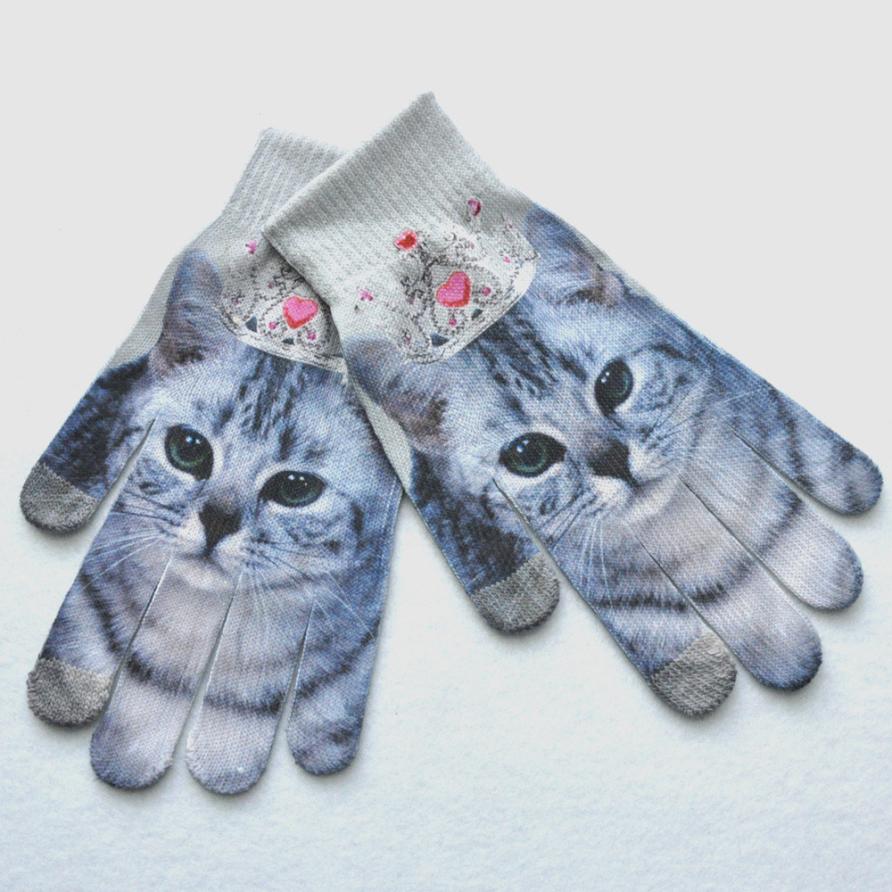 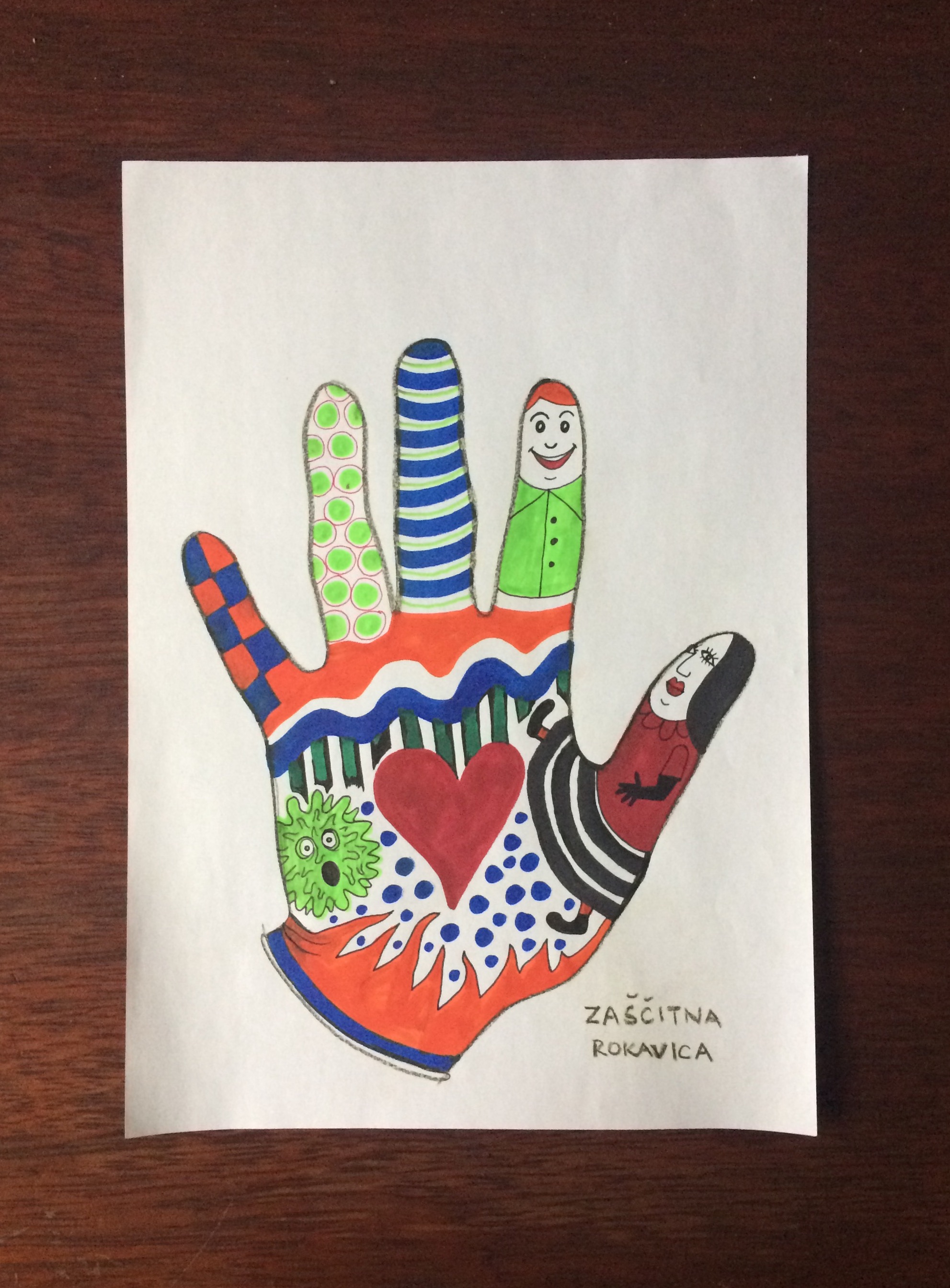 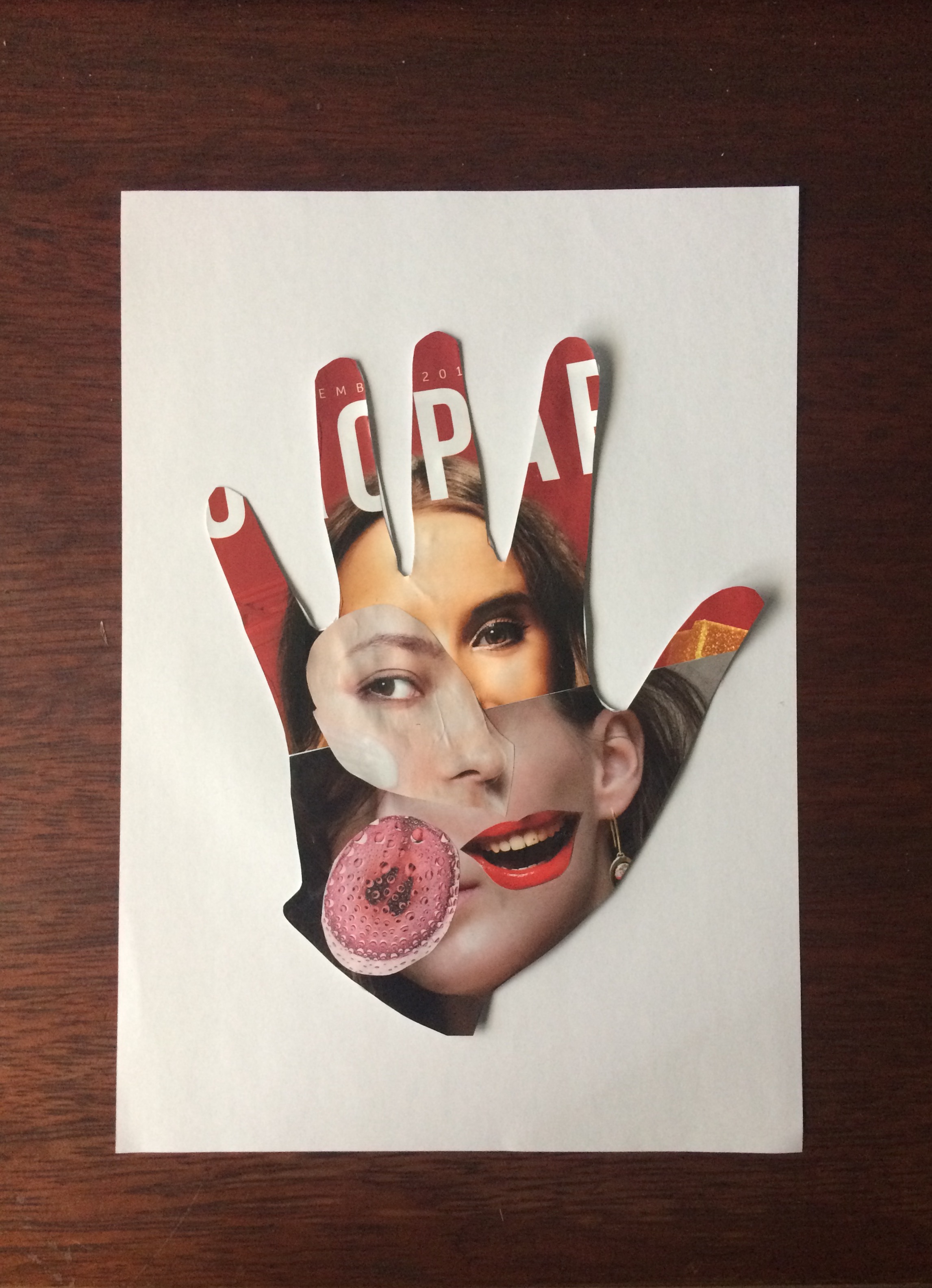 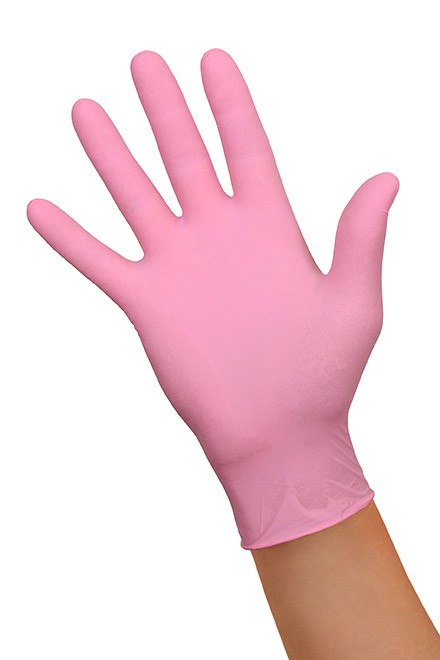 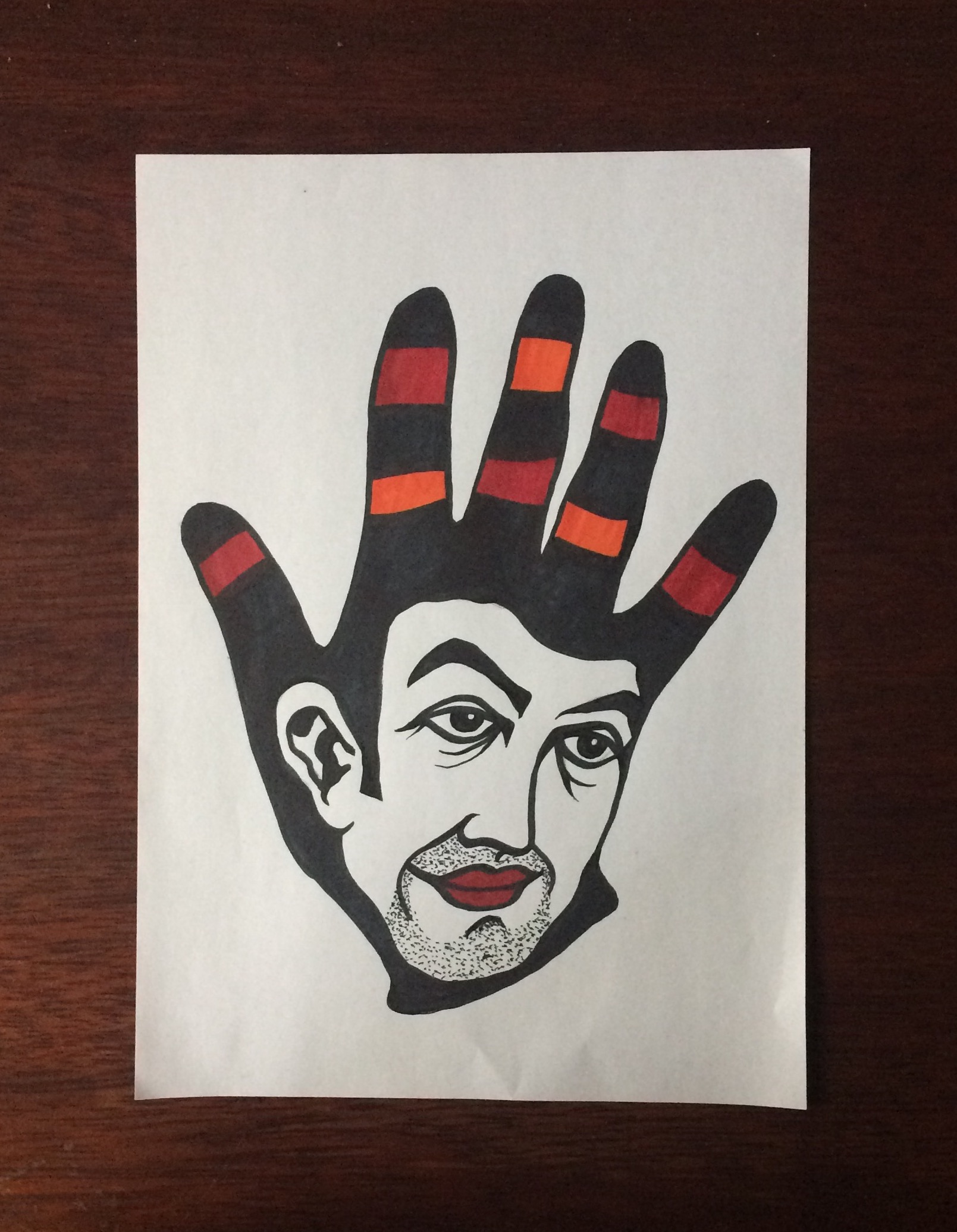 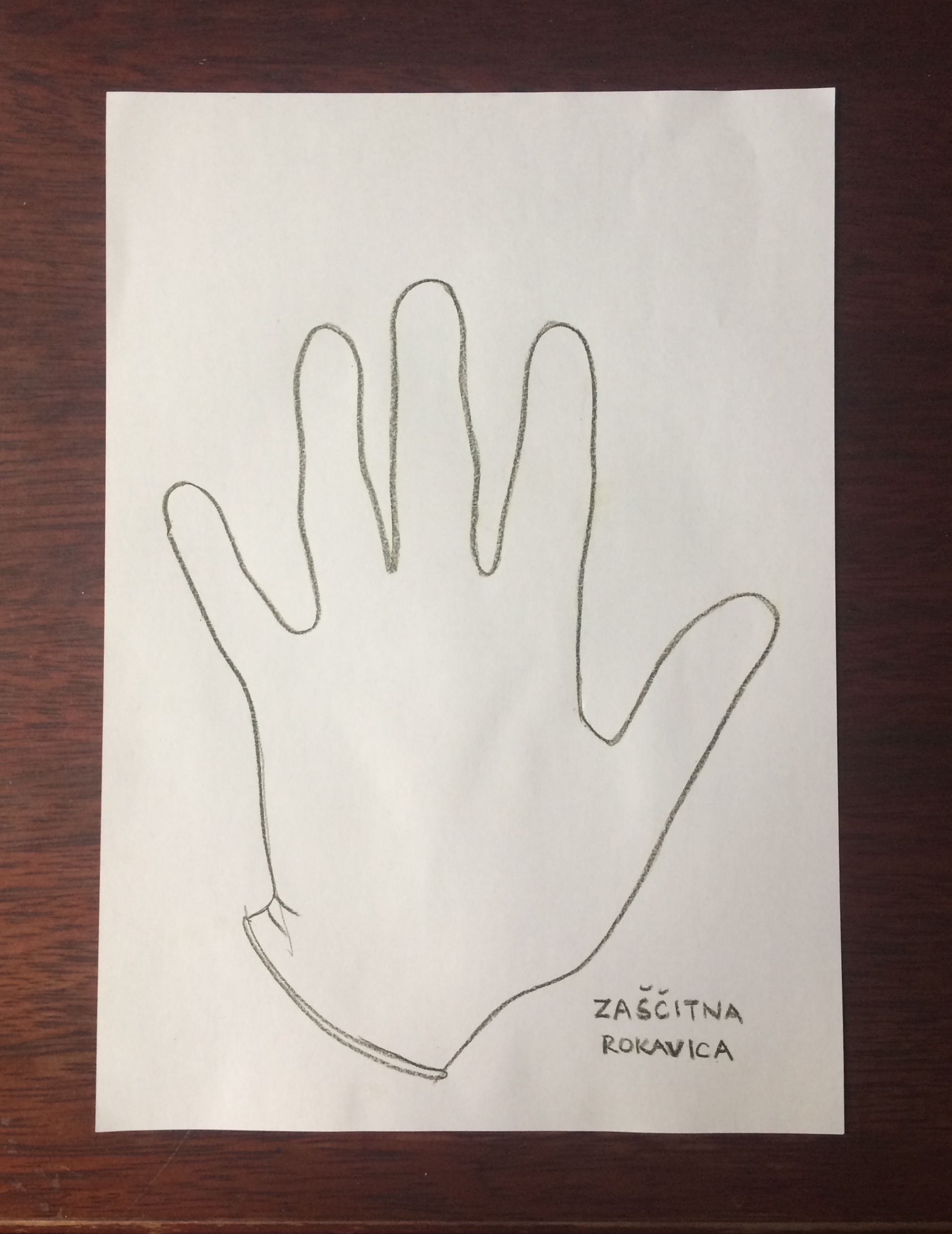 